Domaine 4 : Construire les premiers outils pour structurer sa penséePRENOM : ____________________					                           Mai 2020 Colorie le petit poulet grâce au code couleur. Avant de commencer, indique à un adulte les chiffres qui se trouvent sur l’animal.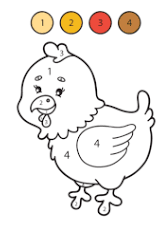 